ПРЕДМЕТ: Појашњење конкурсне документације за јавну набавку - Набавка услуге израде печата, редни број ЈН 41/2018ПОЈАШЊЕЊЕ БРОЈ 2У складу са чланом 63. став 2. и став 3. Закона о јавним набавкама („Службени гласник Републике Србије“, бр. 124/12, 14/15 и 68/15), објављујемо следеће одговоре, на питања:ПИТАЊЕ 1:Овим желимо да вам скренемо пажњу да је у вези ове набавке потребно придржавати се Закона о изради печата државних и других органа,односно да су понуђачи дужни да поседују решење о изради печата државних и других органа МУП-а Републике Србије.Без обзира што је потенцијални понуђач у додатним питањима навео да се стара технологија израде клишеа више не користи, овај закон је на снази и даље се примењује.Сви печаторесци и државни органи редовно подлежу проверама и достављају доказе надлежном сектору МУП-а.Наводимо чланове 1 и 2. Закона који јасно прописују на кога се овај Закон примењује:Садржина законаЧлан 1Овим законом уређују се намена, садржина, изглед и употреба печата које у вршењу послова из свог делокруга користе Народна скупштина, председник Републике, Влада, органи државне управе, Заштитник грађана, Војска Србије, судови, јавна тужилаштва, Уставни суд, Републичко јавно правобранилаштво, службе Народне скупштине, председника Републике, Владе, Уставног суда и службе органа чије чланове бира Народна скупштина, органи аутономних покрајина и јединица локалне самоуправе (у даљем тексту: државни и други органи), као и печата које користе јавне агенције, јавна предузећа, привредна друштва, установе, организације и појединци када врше поједина јавна овлашћења која су им поверена законом (у даљем тексту: имаоци јавних овлашћења).Садржину, изглед и употребу печата јединица и установа Војске Србије утврђује министар одбране.Намена печатаЧлан 2Печатом се потврђује аутентичност јавне исправе и другог акта којим државни и други органи и имаоци јавних овлашћења одлучују или службено опште са другим органима, правним лицима и грађанима.Имаоци јавних овлашћења печатом који је утврђен овим законом потврђују само акте које доносе у оквиру вршења јавних овлашћења.Са тим у вези сматрамо обавезним придржавањем Закона о изради печата државних и других органа ("Сл. гласник РС", бр. 101/2007)ОДГОВОР:Следи измена конкурсне документације.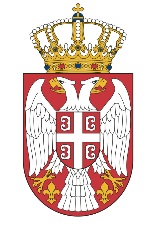   МИНИСТАРСТВО ГРАЂЕВИНАРСТВА,  МИНИСТАРСТВО ГРАЂЕВИНАРСТВА,      САОБРАЋАЈА И ИНФРАСТРУКТУРЕ      САОБРАЋАЈА И ИНФРАСТРУКТУРЕБрој: 404-02-137/4/2018-02Број: 404-02-137/4/2018-02Датум: 27.09.2018. годинеДатум: 27.09.2018. годинеНемањина 22-26, БеоградНемањина 22-26, Београд